FridayL.I:- To be able to calculate and interpret the mean of a data set.I will be successful if..I know how to find the mean.I can use a range of mental strategies to add.I can divide by a range of multiples.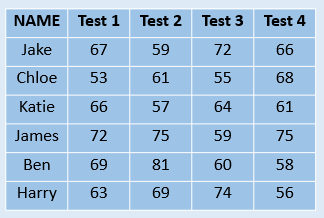 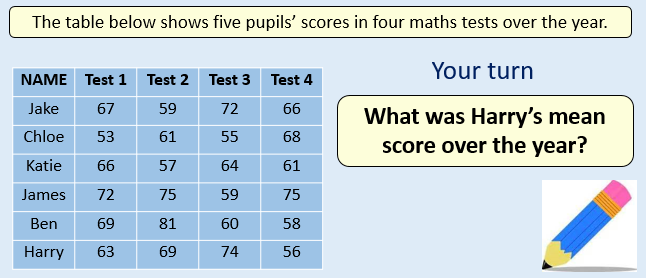 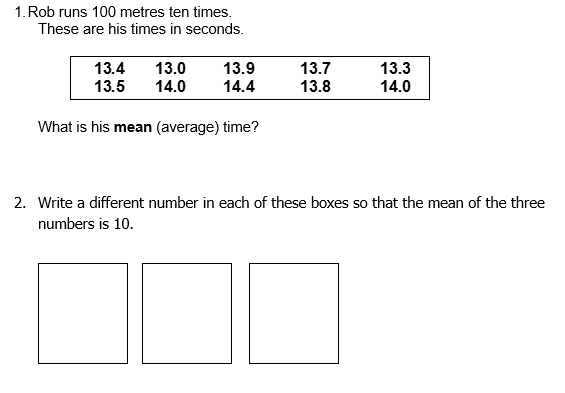 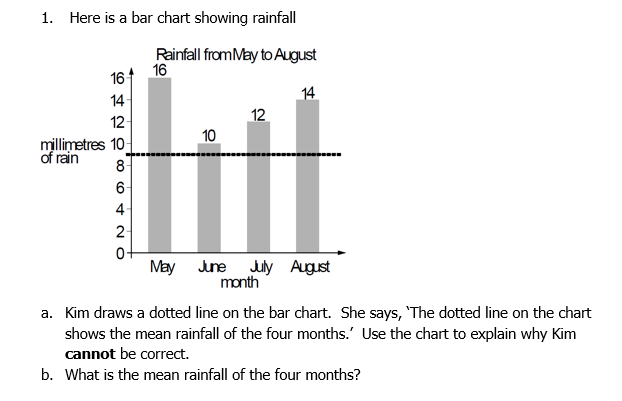 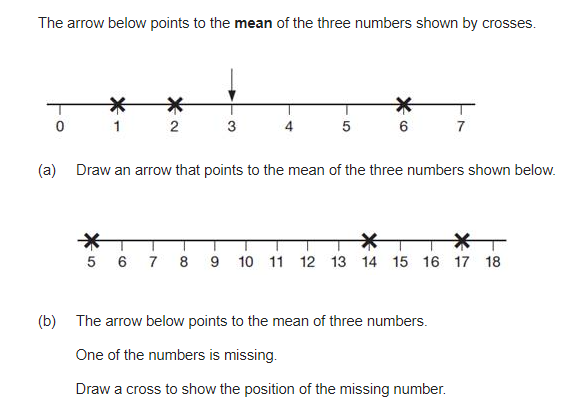 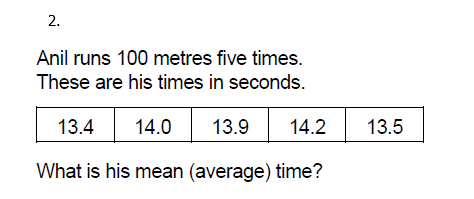 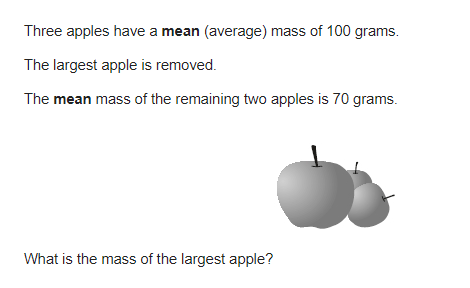 